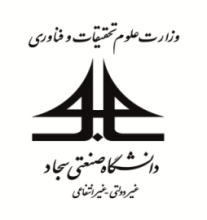 فرم پيشنهاد پروژه  كارشناسي دانشکده مهندسی مکانیک و موادشماره فرم:AVF-2-1فرم پيشنهاد پروژه  كارشناسي دانشکده مهندسی مکانیک و موادتاریخ بازنگری:14/07/1397نام و نام خانوادگی:	شماره دانشجویی:عنوان پروژه : نوع پروژه :   مطالعاتي و تحقيقي : 	كاربردي :       شبيه سازي :        امکان سنجی:       	    غيـره :  ......................................................................................................................................خلاصه پروژه ( بيان مسأله، سوابق مربوطه، اهداف پروژه، نام بهره وران ، مراحل انجام پروژه ):امكانات مورد نياز :     نرم افزارهاي مورد نياز :‌				    تجهيزات آزمايشگاهي :   ساير:..............................نام استاد راهنما: 						تعداد دانشجو:نام دانشجو(يان) (درصورتی که موضوع از طرف دانشجو پيشنهاد شده است):امضاي استاد راهنما : 				     	    تاريخ :		در جلسه شورای دانشکده، مورخ ................... بررسي و مورد تأييد قرار گرفت      نگرفت   علت :                                                                                     امضای دبير كميته پروژه : 			   نام و نام خانوادگی:	شماره دانشجویی:عنوان پروژه : نوع پروژه :   مطالعاتي و تحقيقي : 	كاربردي :       شبيه سازي :        امکان سنجی:       	    غيـره :  ......................................................................................................................................خلاصه پروژه ( بيان مسأله، سوابق مربوطه، اهداف پروژه، نام بهره وران ، مراحل انجام پروژه ):امكانات مورد نياز :     نرم افزارهاي مورد نياز :‌				    تجهيزات آزمايشگاهي :   ساير:..............................نام استاد راهنما: 						تعداد دانشجو:نام دانشجو(يان) (درصورتی که موضوع از طرف دانشجو پيشنهاد شده است):امضاي استاد راهنما : 				     	    تاريخ :		در جلسه شورای دانشکده، مورخ ................... بررسي و مورد تأييد قرار گرفت      نگرفت   علت :                                                                                     امضای دبير كميته پروژه : 			   نام و نام خانوادگی:	شماره دانشجویی:عنوان پروژه : نوع پروژه :   مطالعاتي و تحقيقي : 	كاربردي :       شبيه سازي :        امکان سنجی:       	    غيـره :  ......................................................................................................................................خلاصه پروژه ( بيان مسأله، سوابق مربوطه، اهداف پروژه، نام بهره وران ، مراحل انجام پروژه ):امكانات مورد نياز :     نرم افزارهاي مورد نياز :‌				    تجهيزات آزمايشگاهي :   ساير:..............................نام استاد راهنما: 						تعداد دانشجو:نام دانشجو(يان) (درصورتی که موضوع از طرف دانشجو پيشنهاد شده است):امضاي استاد راهنما : 				     	    تاريخ :		در جلسه شورای دانشکده، مورخ ................... بررسي و مورد تأييد قرار گرفت      نگرفت   علت :                                                                                     امضای دبير كميته پروژه : 			   